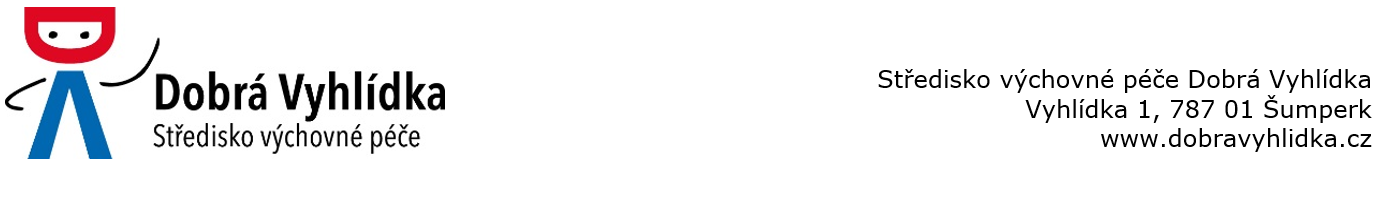 Pobytové SVPInternátní služby poskytuje středisko zpravidla na dobu 8 týdnů.Přijetí klienta do péče:Péče a pobyt ve středisku je nabízena bázi určité dobrovolnosti dítěte (klienta), které má být na pobyt umístěno, a nástup je možný pouze se souhlasem a ve spolupráci se zákonným zástupcem nebo osobou odpovědnou za výchovu. Pro školská zařízení a spolupracující instituce to znamená, že případné doporučení na kontakt se Střediskem výchovné péče je nutné směřovat vždy na adresu zákonných zástupců nebo osob odpovědných za výchovu, tedy nejčastěji rodičů dítěte. Klienti střediska jsou přijímání do péče výhradně prostřednictvím ambulantního oddělení, které je součástí uceleného systému péče tohoto zařízení. První kontakt probíhá telefonicky nebo osobně, po dohodnutí termínu následuje vstupní pohovor a je zpracován anamnestický dotazník. Na základě tohoto rozhovoru je učiněna nabídka konkrétní formy pomoci. S klientem a osobami odpovědnými za výchovu je domluvena forma spolupráce 
a navržen vhodný typ péče (ambulantní / internátní program). Před umístěním klienta do internátního oddělení musí proběhnout nejméně dvě ambulantní konzultace. Středisko poskytuje služby klientům, jimiž jsou:a) děti s rizikem poruch chování či s již rozvinutými projevy poruch chování a negativních jevů v sociálním vývoji, případně zletilým osobám do ukončení přípravy na budoucí povolání, nejdéle však do věku 26 let,b) osoby odpovědné za výchovu a pedagogičtí pracovníci,c) děti, u nichž rozhodl o zařazení do střediska soud nebo o výchovném opatření podle zvláštního právního předpisuInternátní péči nabízíme:zejména dětem a mládeži s problémovým chováním (poruchy chování a emocí 
se začátkem obvykle v dětství a adolescenci, specifické vývojové poruchy)žákům s výukovými a výchovnými problémy ve škole (neplnění si školních povinností, vyrušování, záškoláctví, šikana, konfliktní chování, nerespektování autority učitele)dětem a mladistvým ohroženým sociálně patologickými jevy (závadové party 
a rizikové chování - experimentování s návykovými látkami, delikvence, lhaní, toulání, trestná činnost)V dopoledních hodinách probíhá vyučování. V odpoledních hodinách probíhají výchovné programy.V rámci internátního SVP budeme nabízet tyto služby:odbornou péči určenou pro děti a mládež, jejichž rodiče nebo jiní zákonní zástupci souhlasili se zařazením do programu internátní péče na základě doporučení ambulantního oddělení SVPspolupráci s rodinou ve formě rodinných konzultací (fungování a hodnocení klienta v programu, podpora ve výchově, podpora a poradenství při změně školy, při výběru dalšího studia), zajištění následné péče v programu ambulance, doporučení a výchovná opatření, rodičovské skupiny spolupráci s odbornými institucemi (odbornou veřejností), vypracování závěrečné zprávy o průběhu a výsledcích péče a navržení dalších výchovných postupů a opatření, spolupráce s OSPOD a se školami, prezentace, stážerealizaci soudně uloženého programu dle § 93, zákona č. 218/2003 Sb.,
o odpovědnosti mládeže za protiprávní činy a o soudnictví ve věcech mládeže 
a o změně některých zákonů Naše cíle:diagnostické
pozorování a vyhodnocení projevů poruch a problematického chování, objasnění příčin poruch chování (učení), vypracování výchovného plánu na jednotlivá období programu, zajištění potřebných vyšetření, navržení dalších výchovných opatření 
a postupů, včetně následné péčevýchovně-vzdělávací
rozvoj a podpora zdravých návyků, korekce dosavadních forem problematického chování, změna postojů klienta vůči školní docházce, práci ve škole, učitelům, rozvíjení sociálních dovedností (práce ve skupině, kooperace, dodržování daných pravidel a společenských norem), podpora ve vytváření vlastní zájmové činnosti, nabídka zájmových aktivit, duševní a tělesný rozvoji dětímotivační
změna postojů, modelů problematického chování a motivace k další následné péči, k návratu zpět do školního prostředí a k dalšímu plnění si povinné školní docházky (případně k přípravě na budoucí povolání), motivace rodičů ke spolupráci se všemi institucemi zabývajícími se péčí o děti s poruchami chování (zejména s ambulantním oddělením SVP)Péči o dítě bude zajišťovat psycholog, etoped a odborný vychovatel.Náklady spojené s pobytem dítěte ve středisku:Částka za pobyt klienta se skládá:z úplaty za stravování v denní částce97,- pro klienta ve věkové kategorii do 15 let121,- pro klienta ve věkové kategorii  více let Částka je stanovena souladu s Vyhláškou č. 107/2005 Sb. o školním stravování.Do věkových skupin jsou přitom strávníci zařazováni na dobu školního roku, ve kterém dosahují uvedeného věku.a z úplaty za lůžko na kalendářní měsíc ve výši 200,-KČ.Částka je stanovena v souladu s Příkazem ministryně školství, mládeže a tělovýchovy 
č. 21/2007 k činnosti středisek výchovné péče.Platbu za pobyt klienta je nutné uhradit při nástupu dítěte do střediska hotově ve středisku výchovné péče. Ve výjimečných případech lze částku uhradit na splátky – po dohodě s vedoucím SVP.V den zahájení poskytování internátních služeb zákonný zástupce nebo osoba odpovědná za výchovu složí do rukou pověřeného pracovníka SVP kapesné pro dítě v maximální částce 500 Kć/pobyt. Tato částka slouží rovněž k úhradě vstupného na kulturní a sportovní akce nebo jízdné ve veřejné dopravě.Pokud je poplatek za pobyt v SVP splácen formou více splátek, platí, že je nutné, aby byla další splátka zaplacena 3 dny před vypršením předchozí splátky v hotovosti přímo v zařízení, nebo ji zařízení obdrželo 3 dny před vypršením předchozí splátky na účet. Pokud se tak nestane, je zákonný zástupce dítěte nebo osoba odpovědná za výchovu ve stejný den informována pracovníky SVP, že pobyt dítěte v zařízení ke dni vypršení splátky končí.  Kontakt na SVP: mobil: 778445825pevná linka: 583 284 011e-mail: svp@dds-spk.czweb:www.dobravyhlidka.czDoporučené vybavení klienta na pobyt Doklady:- občanský průkaz - průkaz pojištěnce - rodný list - očkovací průkaz - poslední školní vysvědčení Oblečení: - 2x tepláková souprava, - 2X tepláky (popř. kalhoty na doma) - 2X kalhoty - 1 X šusťákové kalhoty - 1X kraťasy - popř. krátké kalhoty, domácí oděv - 4 X tričko - 3x mikina nebo košile - 2x svetr - 1X bunda - 1X starší bunda na ven - 2x pyžamo - spodní prádlo (alespoň 10 ks) - 10 párů ponožek - plavky - domácí obuv - vycházková obuv - obuv sportovní do tělocvičny, oblečení do tělocvičny - pláštěnka Doporučujeme všechny věci řádně označit vyšitou značkou, aby se minimalizovalo riziko jejich ztráty či záměny! hygienické potřeby: - 2x ručník - kapesníky - hřeben - pasta na zuby - kartáček na zuby - šampon - toaletní mýdlo, - event. holicí potřeby - toaletní papíručební pomůcky - učebnice - sešity - psací potřeby - žákovskou knížku - kalkulačka (6.- 9.tř.) - předměty pro zájmovou činnost Nosí – li dítě dioptrické brýle, nebo bere- li léky, je nutné mít je s sebou. DOPORUČUJEME nebrat s sebou předměty z drahých kovů, cenné věci, klíče, apod. Bankovní spojení:Česká národní banka, pobočka Ostrava	                                                                                           IČO  6 3 2 8 4 1 / 0 7 1 0                                                                   00843016